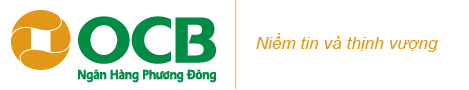 THÔNG TIN ỨNG VIÊNTHÔNG TIN CÁ NHÂNQUÁ TRÌNH ĐÀO TẠO: bằng cấp chuyên môn; chứng chỉ ngoại ngữ, tin học (nếu có)QUÁ TRÌNH CÔNG TÁC (Liệt kê theo thứ tự từ thời gian gần đây nhất)THÔNG TIN GIA ĐÌNH: (bao gồm: Bố/Mẹ/Anh/Chị/Em, Vợ/Chồng, Con)tGHTTHÔNG TIN THAM KHẢO:Anh/Chị vui lòng cho biết 03 người tham khảo (không phải là người thân) biết rõ về quá trình làm việc của Anh/Chị (yêu cầu bắt buộc), cụ thể:CAM KẾTTôi cam kết mọi thông tin cung cấp trên là đầy đủ và đúng sự thật. Nếu có điều gì sai sự thật, OCB có toàn quyền trong việc quyết định chấm dứt quyết định tuyển dụng hoặc quan hệ lao động với tôi.Tôi chấp nhận OCB được quyền sử dụng thông tin cá nhân để điều tra, thẩm tra các thông tin cần thiết liên quan trong quá trình ra quyết định tuyển dụng và cả quá trình công tác sau này (nếu có).Nếu được OCB tuyển dụng, Tôi cam kết sẽ bổ sung đầy đủ hồ sơ cá nhân theo quy định Ngân hàng và bổ sung Quyết định/Thông báo chấm dứt HĐLĐ tại đơn vị cũ trong vòng 01 tháng kể từ ngày nhận việc. Trong trường hợp không thể bổ sung hồ sơ theo thời gian đã cam kết, Tôi xin hoàn toàn chịu trách nhiệm về những vấn đề phát sinh liên quan.………………….……, ngày…….tháng…… năm……		NGƯỜI DỰ TUYỂN	(Ký và ghi rõ họ tên)Vị trí ứng tuyển: 1.	2. 	Mức lương mong muốn:	Vị trí ứng tuyển: 1.	2. 	Tỉnh/Quận muốn làm việc:	Họ và tên:	Ngày sinh:	Giới tính:   Nam       NữNơi sinh:	Số CMND/CCCD:	  Ngày cấp:	Nơi cấp:	          Chiều cao:	cm  	Cân nặng:	kgTình trạng hôn nhân:	 Độc thân     Đã kết hôn     Ly hônDi động:	Email:	Địa chỉ thường trú (hộ khẩu): 	Địa chỉ thường trú (hộ khẩu): 	Địa chỉ hiện nay:	Địa chỉ hiện nay:	Thời gian đào tạoThời gian đào tạoTrường/Đơn vị đào tạoChuyên ngànhBằng cấp/Chứng chỉXếp loạiTừĐếnTrường/Đơn vị đào tạoChuyên ngànhBằng cấp/Chứng chỉXếp loại1. Thời gian: (Từ ……/20…….đến……./20……)Tên Công ty:Vị trí công việc:Mức lương:Địa điểm làm việc: 	Mô tả ngắn gọn về công việc:	Thành tích đã đạt được:	Địa điểm làm việc: 	Mô tả ngắn gọn về công việc:	Thành tích đã đạt được:	Địa điểm làm việc: 	Mô tả ngắn gọn về công việc:	Thành tích đã đạt được:	Lý do nghỉ việc:2. Thời gian: (Từ ……/20…….đến……./20……)Tên Công ty:Vị trí công việc:Mức lương:Địa điểm làm việc: 	Mô tả ngắn gọn về công việc:	Thành tích đã đạt được:	Địa điểm làm việc: 	Mô tả ngắn gọn về công việc:	Thành tích đã đạt được:	Địa điểm làm việc: 	Mô tả ngắn gọn về công việc:	Thành tích đã đạt được:	Lý do nghỉ việc:3. Thời gian: (Từ ……/20…….đến……./20……)Tên Công ty:Vị trí công việc:Mức lương:Địa điểm làm việc: 	Mô tả ngắn gọn về công việc:	Thành tích đã đạt được:	Địa điểm làm việc: 	Mô tả ngắn gọn về công việc:	Thành tích đã đạt được:	Địa điểm làm việc: 	Mô tả ngắn gọn về công việc:	Thành tích đã đạt được:	Lý do nghỉ việc:Quan hệHọ và tênNghề nghiệpĐơn vị công tácSttVị tríHọ và tênChức vụ Điện thoại liên lạc1Quản lý trực tiếp2Đồng nghiệp(6 tháng trở lên)3Đồng nghiệp(6 tháng trở lên)